FRM金融风险管理师特惠取证班费用：17800     地点：北京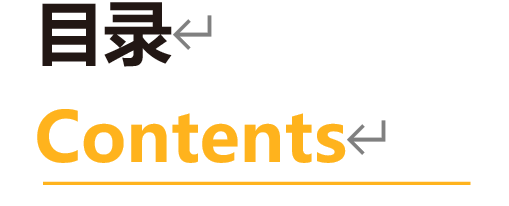 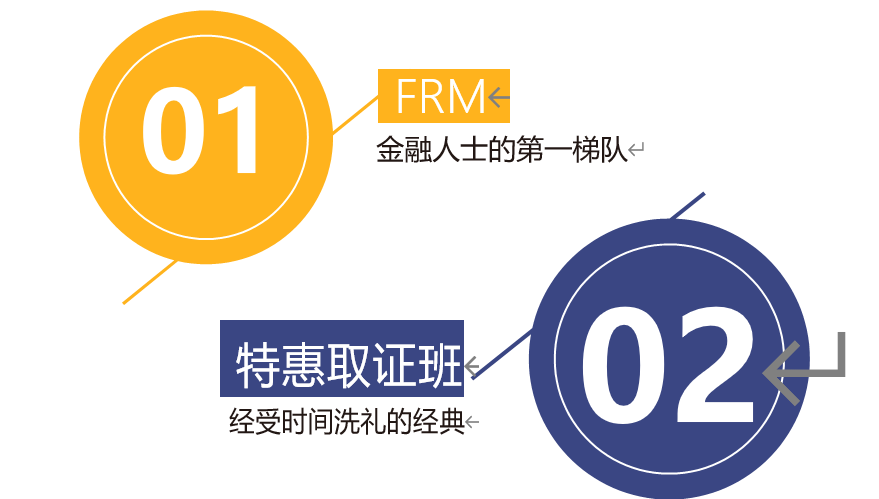 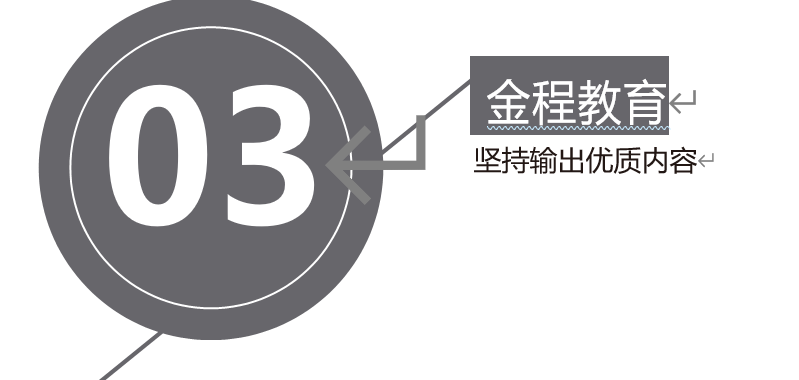 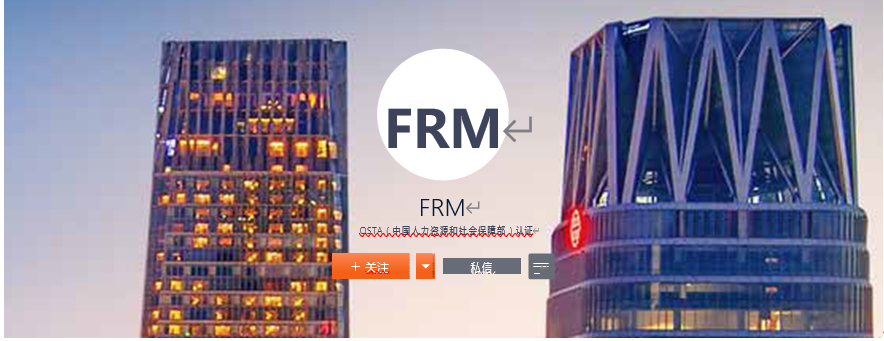 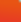 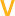 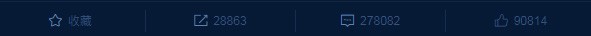 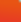 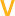 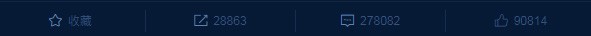 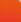 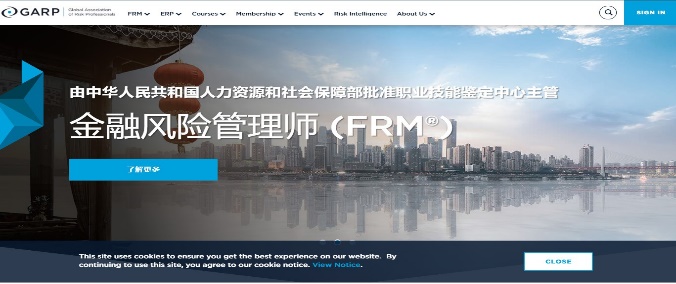 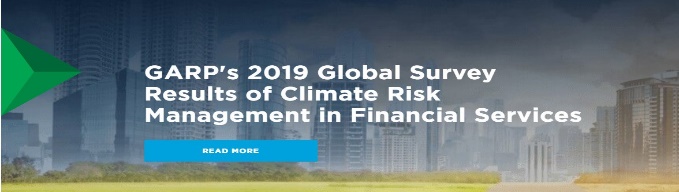 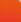 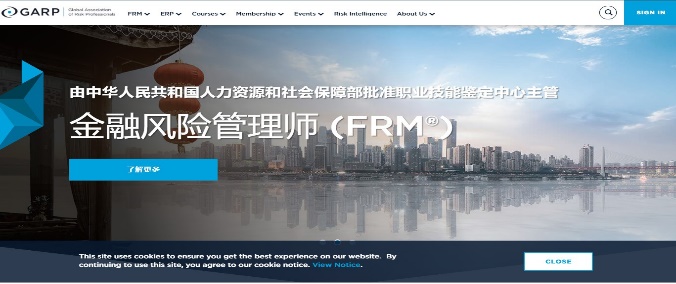 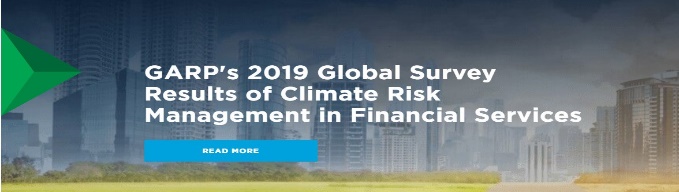 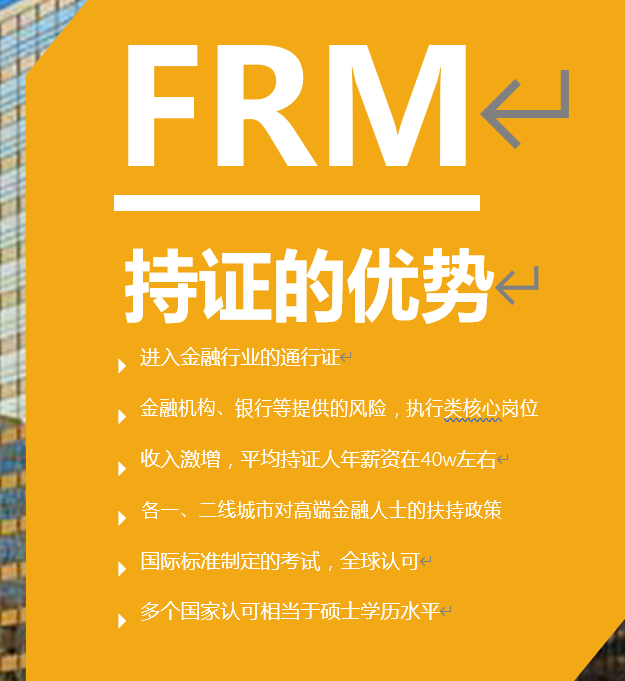 考试介绍题型简介上午：一级100道标准化单选题， 下午：二级80道标准化单选题， 可同时报考一级和二级考试。考试内容PART1：风险管理基础(20%)，数量分析(20% )，金融市场与金融产品( 30% )，估值与风险建模(30%) PART2：市场风险测量与管理(25%)，信用风险测量与管理(25%)，操作及综合风险管理(25%)，投资风险管理(15%)，金融市场前沿话题(10%)。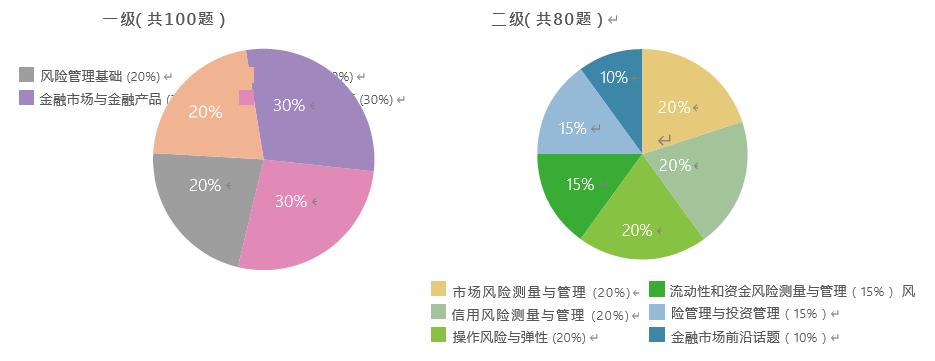 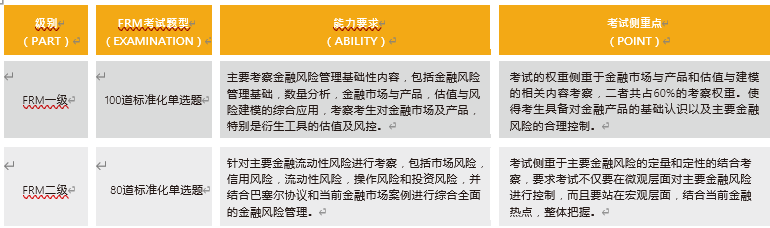 报考须知整体流程FRM考试注册及预约流程略微复杂，需要登录协会官网www.garp.org进行注册、预约及缴费。考试相对方便，可同时报考一级和二级考试且国内多个城市均设有考场。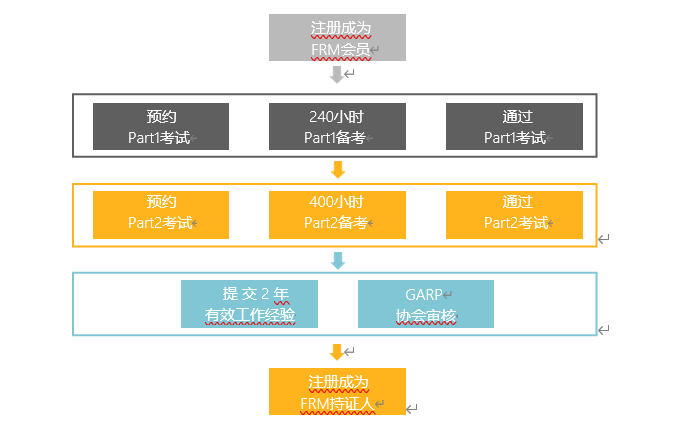 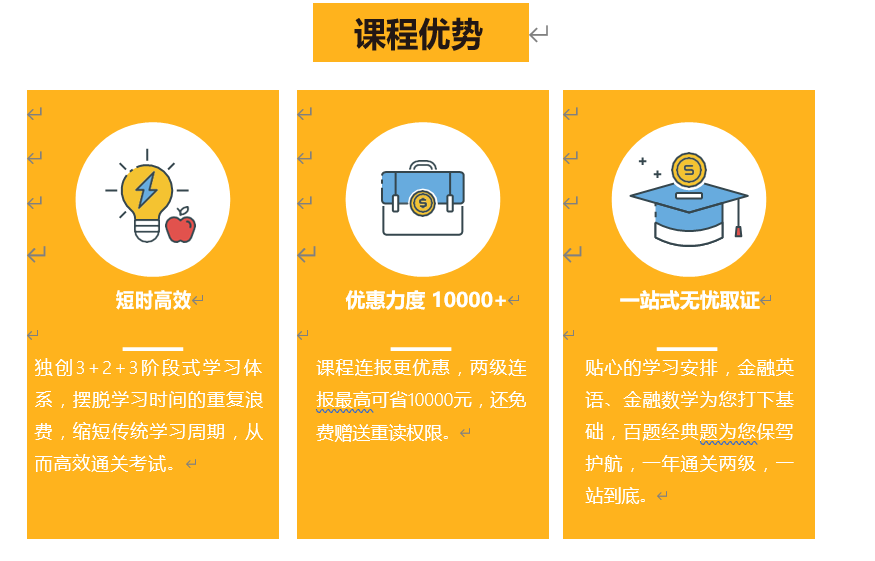 六阶渐进式学习体系 	由浅入深掌握每一个知识点	帮你从0到1，构建完善的FRM 知识体系，高效通过考试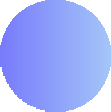 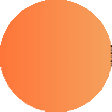 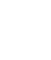 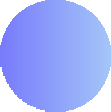 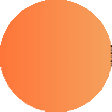 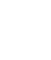 第一阶段前导知识专业的金融数学和英语提升第二阶段基础知识原版书重难点全面覆盖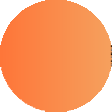 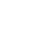 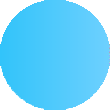 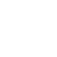 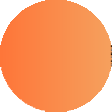 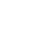 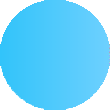 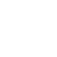 第三阶段强化提升专题讲解系统剖析考纲第四阶段百题预测题海测试掌握解题技巧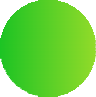 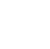 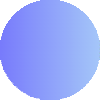 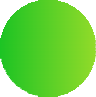 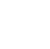 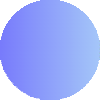 第五阶段模考冲刺全真模拟考点查漏补缺第六阶段押题抢分考试原题提前攻克解答FRM老师在线答疑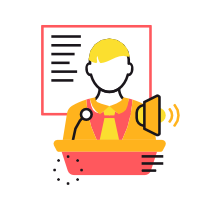 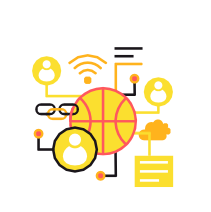 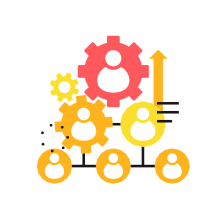 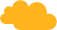 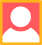 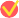 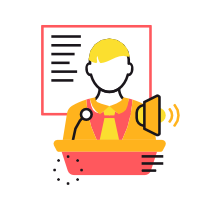 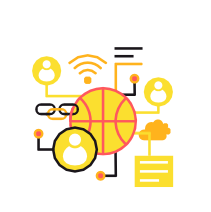 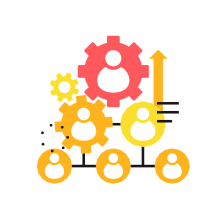 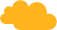 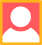 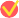  	为你个性化解答学习困惑	网校直播答疑	题库答疑	微信端答疑	QQ群答疑在线及时答疑服务	管家式教学服务	系统答疑服务免费代报名	考场送考服务四大平台移动APP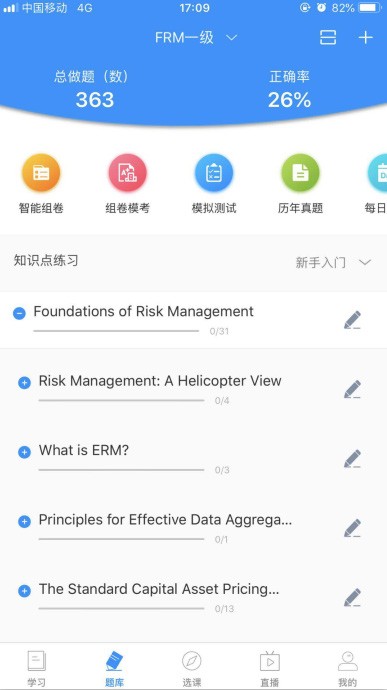 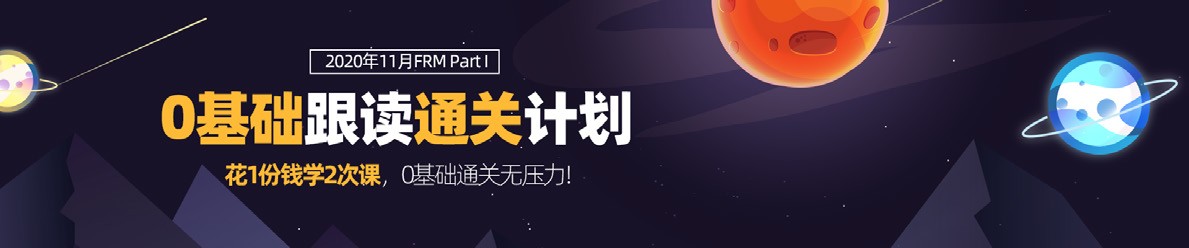 化整为零，随时随地学习金程网校平台网课直播，FRM知识点一网打尽答疑平台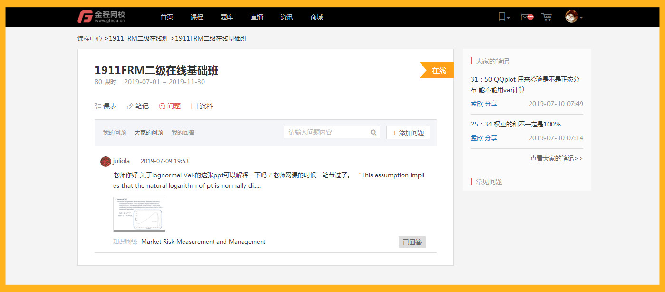 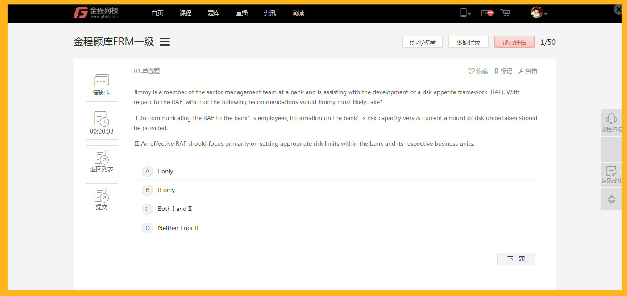 在线互动，定点追踪金程题库专项复习，全面直击考点  匠心产品	助力取证   金程教育 FRM知识三件套 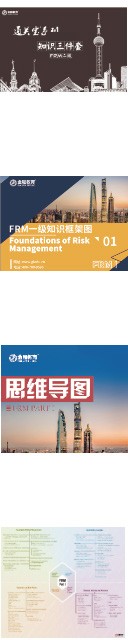 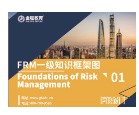 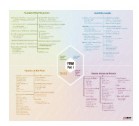 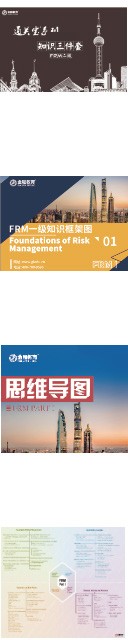 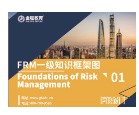 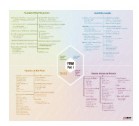 包含知识地图、思维导图和知识框架图，帮助学员构建FRM整体知识框架，夯实基础。   金程教育 FRM知识地图 直观的体现了FRM涉及的科目，以及每个科目对应的章节和知识点。   金程教育 FRM思维导图    逻辑清晰的学习方法，使所有努力都事半功倍。拥有思维导图，让你的学习循序渐进，沉浸在主动学习的乐趣中。